Консультация для родителей младшего и среднего возраста «Играйте с детьми!»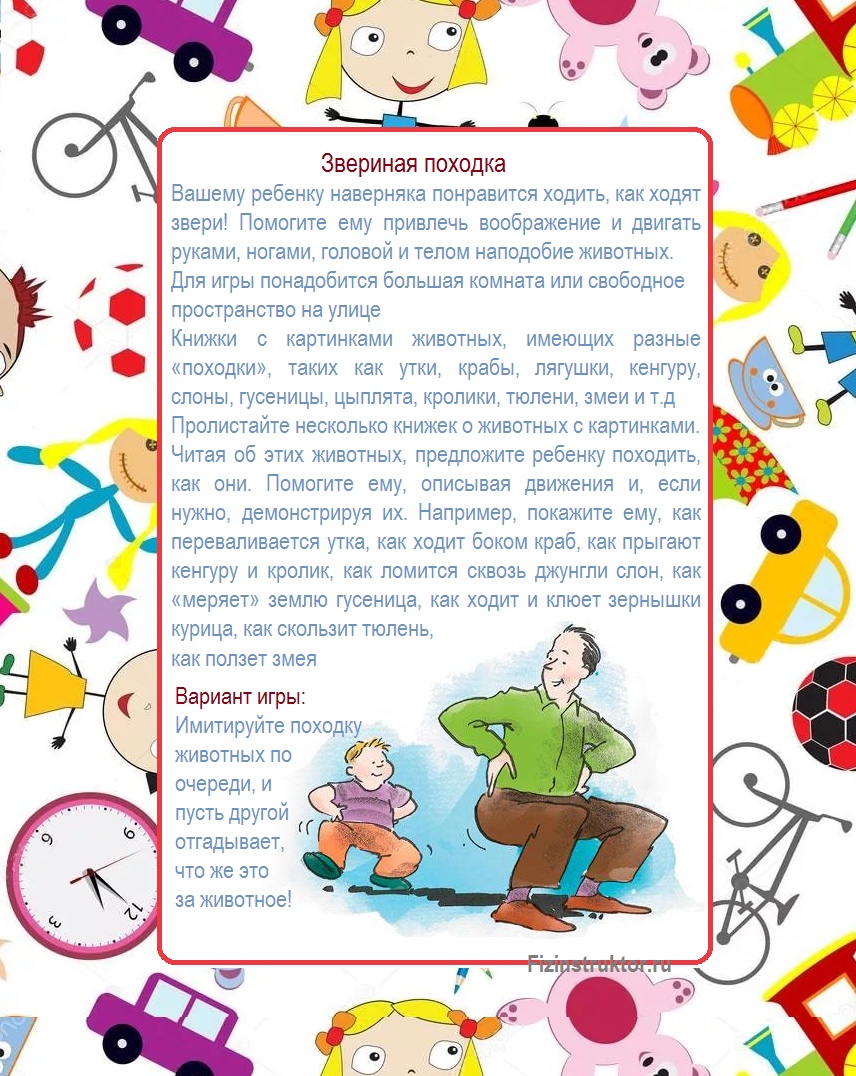 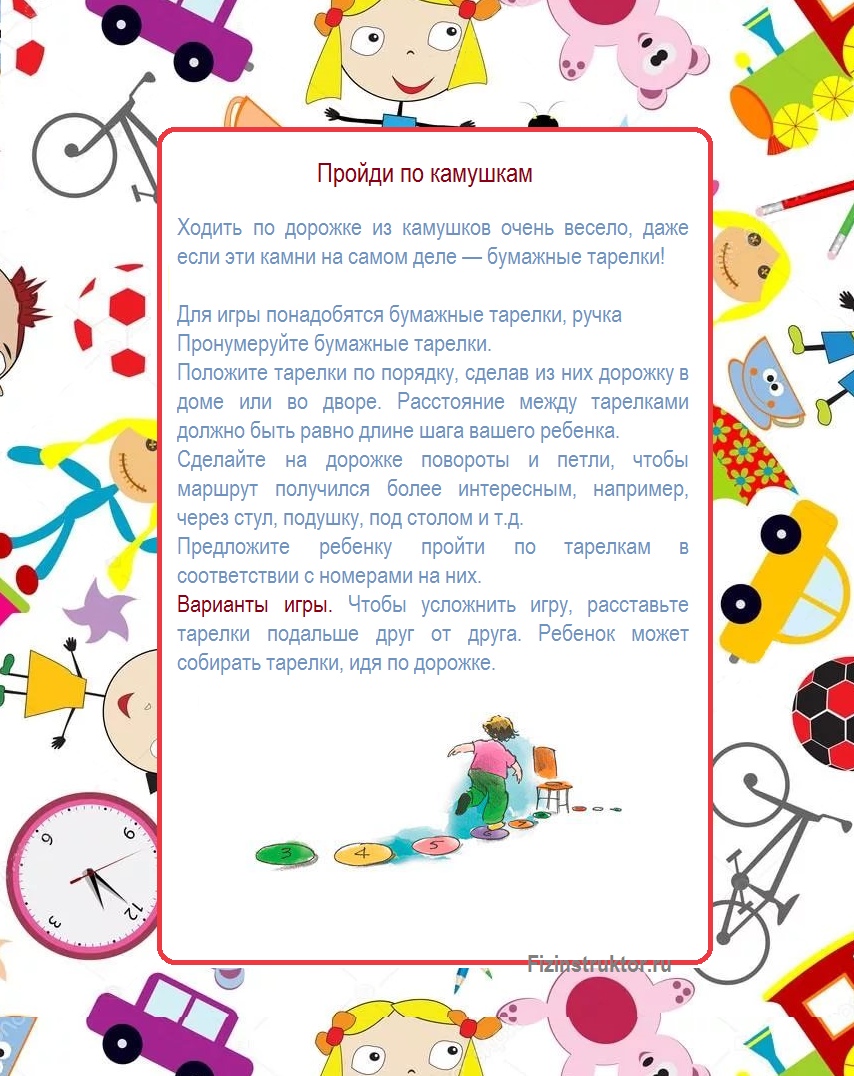 